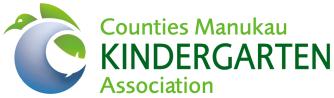 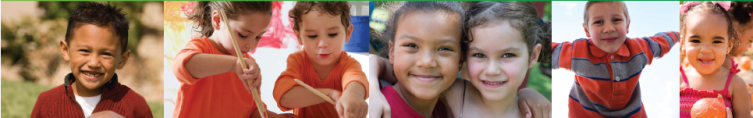 Playtruck/Playgroup Assistant Job DescriptionOverviewThe playgroup will provide:opportunities for families to access information about the benefits of attending an early childhood service support in establishing parent and child engagement with early childhood servicesthe development of a family relationship between the families and the playtruck serviceThe target audience for the service is families of children aged between 0 and 5 years who are not currently participating in early childhood education.Hours Of OperationThe playgroup will operate during kindergarten term times onlyThe playgroup will operate for four morning sessions a week in the Papakura area. Hours of operation will be 9.15am - 11.45amPlaygroup SizeThe playgroup will operate with a maximum of 6 to 8 children and enrolments are accepted for children aged from zero to five. For example: It is quite acceptable if a parent attends with a baby and a toddlerAdult to Child RatiosThe playgroup assistant must be in attendance when the playgroup is operatingEach child must be accompanied by an adult who is responsible for that child A child can attend with an adult who is responsible for more than one childThe adult must be a parent or a caregiverProfessional Working RelationshipsThe playgroup assistant will maintain professional working relationships with:the playtruck coordinators the Operations ManagerPlaytruck/Playgroup Role & Responsibilities Please note that a flexible structure of the role and hours of work is required as CMKA develops this role. The Operations Manager will monitor the role and responsibilities regularly and the Playtruck/Playgroup Coordinator will regularly report to CMKA Head Office, reporting directly to the Operations Manager. The Playgroup Assistant will report to the Playtuck Playgroup Coordinator and follow the direction and instructions of the Playgroup Coordinator Playtruck/Playgroup Assistant will be expected to:Attract and engage families whose children do not currently participate in early childhood education directly communicate and work closely with the playtruck playgroup coordinator so as to ensure that all families are welcomed and integrated into the playgroup positivelywork alongside the play truck coordinator to support and participate in the daily programme and eventssupport families to engage in their child’s learning under the direction of the head teachercommunicate with the playtruck coordinator  on all matters relating to playgroup enrolments, attendance, knowledge of children and familiescommunicate with the playtruck coordinator to develop a curriculum for the playgroup based on the teaching and learning practices within the kindergartenmaintain regular and accurate enrolment and attendance recordsbe regularly visible in the local community and ensure that updated information is marketed and promoted on the playgroup servicebe proactive and positive in developing links between parents and the local community services or networksregularly contact families and encourage regular attendanceComply with all CMKA policies and procedures relevant to the operations of the play truck serviceReporting RequirementsThe coordinator will:Report and be regularly managed by the play truck coordinator